					Проєкт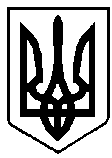 Людмили ШОЛОМВАРАСЬКА МІСЬКА РАДА                                          ВИКОНАВЧИЙ КОМІТЕТВАРАСЬКОЇ МІСЬКОЇ РАДИ                                              Р І Ш Е Н Н Я                       05 серпня   2022 року                                       № 249-ПРВ-22-7114Про внесення змін до облікової справигромадянки Сульжик О.Є., яка потребуєполіпшення житлових умов            Розглянувши заяву громадянки Сульжик О.Є. від 05.07.2022 №519/, враховуючи пропозиції громадської комісії з житлових питань при виконавчому комітеті Вараської міської ради (протокол №3 від 28.07.2022), на підставі пункту 12 частини 1 статті 45 Житлового кодексу України, пункту 25 Правил обліку громадян, які потребують поліпшення житлових умов, і надання їм жилих приміщень в Українській РСР, затверджених постановою Ради Міністрів УРСР і Укрпрофради від 11 грудня 1984 р.№470, абзацу 5 пункту 2.1 розділу ІІ Положення про громадську комісію з житлових питань при виконавчому комітеті Вараської міської ради №7110-П-01, затвердженого рішенням виконавчого комітету Вараської міської ради від 25.01.2022 №7114-РВ-7-08, керуючись підпунктом 2 пункту «а» частини 1 статті 30, частиною 6 статті 59 Закону України “Про місцеве самоврядування в Україні”, виконавчий комітет Вараської міської ради                                                             В И Р І Ш И В :1. Внести зміни до облікової справи Сульжик Олени Євгеніївни, яка потребує поліпшення житлових умов, врахувавши пільгу багатодітної сім’ї, та виключивши зі складу сім’ї доньку – Пахунову Іванну Володимирівну, 21.02.2000 року народження. Склад сім’ї вважати 3 (три) особи.2. Контроль за виконанням рішення покласти на заступника міського голови відповідно до розподілу функціональних обов’язків.Міський голова                             	              	      Олександр МЕНЗУЛ